Faith Bible Church Care Group QuestionsIntroductionFor this week’s Care Group study, please listen to both the Sunday sermon (5/22) as well as the Friday night sermon (5/20).I.	Run to Win! ~ 1 Cor 9:16–27What was Paul’s motivation for running the Christian race? (cf. vv. 16–18)What does it mean that Paul was “under compulsion” to preach the gospel?What is the “reward” for those who do so?What kind of mindset should believers have to win the race as messengers of the gospel? (cf. vv. 19–23)What did Paul mean when he said that he became “all things to all men”?What does “all things to all men” not mean?Explain the illustration of self-control/self-mastery Paul gives in order for the Christian to run the gospel race to win? (cf. vv. 24–27)What are bodily appetites (cf. Rom 16:18; Phil 3:19)? What does self-control look like in these practical areas of our lives? (cf. 1 Tim 4:7)How does a lack of self-control over our bodily appetites hinder us from running the race to win?II.	The Great Commission Church ~ Matt 28:19–20Read Rev 2:4 & 3:15–17. How does this verse apply to the American Church? How does it apply to your own life?Why is a passion for evangelism such a clear indicator of where a person’s heart is truly at? (cf. Isa 48:11; John 17:1; Rev 5:9)Read Matt 28:19–20. What is the main goal of the Great Commission and what are the means of carrying it out?Is the Great Commission (making disciples/church-planting) for all believers? Why or why not? Use Scripture to support your answer.Why do most American Christians fail to share their faith on a consistent basis? What’s at the root of this, when God has so clearly called His people and the church to be His witnesses for Christ? (cf. John 14:15; 2 Cor 5:14–15)How does wealth destroy the believer’s passion for God and God’s purposes? (cf. Matt 6:24; 1 Tim 6:10)Conclusion/Application	What must a Christian do if he has lost a zeal for evangelizing the lost? (cf. Rev 2:5)What sins/idols stand in the way of your fellowship with Christ?Are you willing to repent of them in order to restore your first love for God?Read 2 Cor 5:14–15. What was the driving motivation behind Paul’s passion to be used of God to spread His glory to the nations?Missions Weekender1 Cor 9:16–27; Matt 28:19–20For the week of:  May 23, 2016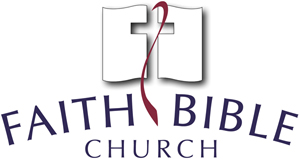 